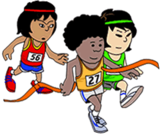 September 17th, 2018Dear Parents:	The elementary cross country season is here again.  Any students in grades 3, 4 or 5 are invited to come out and have some fun.  Parents are responsible for making travel arrangements for their children to and from the meets.  Proper footwear will be expected. During the meets, students are the responsibility of the coach and all school rules and guidelines are in effect.  Napan Elementary prides itself on team play and sportsmanship and we expect those students that choose to run for the Napan Cross Country team will exemplify these characteristics.Practices will be held during the school lunch hour.  Schedules and locations are as follows:Meet # 1  - Blackville School – Wednesday, Sept 19th    (4pm start) @ Blackville SchoolMeet # 2 – Gretna Green School – Wednesday, September 26th  (4 pm start) @Gretna GreenMeet # 3 – To be announced – Wednesday, October 3rd  (4 pm start)Meet #4 – French Fort Cove – Wednesday, October 10th (4 pm start) Parents park on curling club sideMeet #5 – Miramichi Valley High School – Wednesday October 17th – Start time 4pm   Parking : in    main Parking lot                                  Thank You,Mrs. Carroll----------------------------------------------------------------------------------------------------------------Yes, My Child ___________________________________________ has my permission to participate in the Cross Country Program.________________________________________________________________			(Parents signature)